Конспекты индивидуальных (групповых)  занятийпо коррекции недостатков произносительной стороны речиАвторы:Власкина М. А.,учитель-логопедМБОУ г.Иркутска СОШ №12, Мельникова Е.А.,учитель-логопедМБОУ г.Иркутска СОШ №43Иркутск – 2022Пояснительная записка       Серия конспектов логопедических занятий по коррекции  звукопроизношения в сочетании с упражнениями, направленными на развитие графомоторных навыков реализуется в рамках АООП НОО для обучающихся с ТНР, вариант 5.1 и АООП НОО для детей с ЗПР, вариант 7.1.Данные конспекты апробируется на обучающихся 1-2-ых классах с 2018-2019 уч.г.Возраст детей: 7-8 лет (обучающиеся 1-2-ых классов)Речевое заключение обучающихся: общее недоразвитие речи (III уровня речевого развития). Тема: Звук [Г]Этап: Автоматизация звука [Г]Цель: Создание условий для закрепления правильного произношения звука [Г].Задачи: автоматизировать звук [Г] в прямых и обратных слогах, словах, предложениях; закреплять связь между фонемой [Г] и графемой; развивать и корригировать графомоторные навыки, зрительно-моторные координации; упражнять учащихся в навыке фонетического письма, развивать фонетико-фонематическое восприятие; развивать и корригировать звукобуквенный анализ и синтез; уточнить и расширить лексический запас; продолжать развивать умение ориентироваться на листе бумаги; воспитывать интерес к логопедическим занятиям.Планируемые результаты:познавательные УУД: обучающиеся характеризуют звук [Г], распознают и воспроизводят звук [Г] в прямых и обратных слогах, словах, предложениях; соотносят фонему [Г] с графемой; объясняют написание имён собственных; метапредметные УУД: контролируют свои действия при решении учебной задачи; производят звукобуквенный анализ и синтез слогов и слов; личные УУД: строят высказывания о своем отношении к занятию;Оборудование: зеркала; слоговая таблица; ромб; карточки с заданиями.Ход занятия.1.Мотивация и самоопределение к деятельности.Прозвенел звонок веселый,Проходи в класс,Начинается Логопедический час.2.Артикуляционная гимнастика.Упражнения: «Улыбка - трубочка», «Прятки», «Кто сильнее?», «Горка 1»,  «Горка 2»,Упражнение на развитие воздушной струи: «Снежинки» (сдувание ватки с ладони, с носа).3.Упражнения на развитие мелкой моторики. 1)Самомассаж2) Пальчиковая гимнастика: «Гармошка», «Гусь».-Нейроупражнения 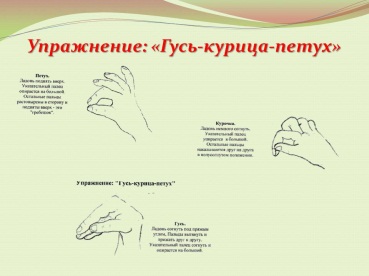 4. Работа над графическим образом звука [Г]. Найди все буквы Г.   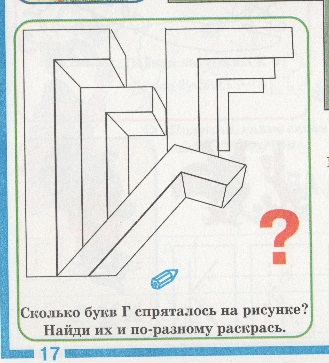 5. Автоматизация звука [г] в слогах.1) Запомни и повторига – га  - га      го – го – го гу – гу – гу гы – гы – гы 2)   Слоговые таблицы. Преобразуй слоги ГА – ГО – ГУ - ГЫ (скажи наоборот):3) Запишите слоги в ромбе. - Запишите слог ЯГ в центре верхнего ромба.- Запишите слог ОГ в верхнем углу  нижнего ромба.-Запишите слог ГУ  в нижнем углу левого ромба.- Запишите слог ГЫ в правом  углу правого ромба.- Запишите слог ИГ  в левом углу нижнего ромба.6. Автоматизация звука [г)в словах.1) Раскрась первую букву в слове. Глобус, сугроб, багор, рог, горох1) ГЛОБУСУГРОБАГОРОГОРОХ2) Раздели на  слова. Составь из первых букв каждого слова  - слово.ГНЕВРАДУГАОТГАДКАЗАГАДКААГАФОН  Уточнение лексического значения слова: багор, Агафон2) Игра «Четвёртый лишний» 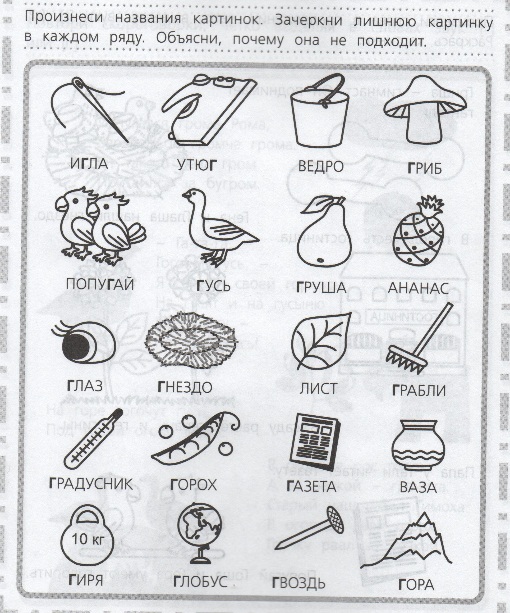 3) «Собери имена» Григорий, Игорь, Инга.ФИЗМИНУТКАНеуклюжий шёл пингвинПосреди холодных льдин.И по ледяной дорожкеПрыгал он на правой ножке.А теперь подскок на левой_И присел, согнув колени.Встал, присел  - И пять прыжков:Очень климат уж суров!4) Развитие зрительного восприятия и внимания.Найди в строчке название птиц и обведи их.СТВСНЕГИРЬЯОМГРДЛЮЬБГУСЬВЫДЧИКВГУСЬМИЯРАБПОПУГАЙВЖЭЗХШАРЫГОЛУБЬФЦУКАОГЛУХАРЬУЫИПРОИВОЛГАКБРУНМЩЕГОЛДАЫРЕИСколько слов ты нашёл? 7. Автоматизация звука [Г] в предложениях.1) Договорить предложение словами на Г:Гога играет на гитаре (этюд, песня, гамма).Игорь открывает дверь (дом, гараж).Галя читает интересную (журнал, альбом, книгу). У Инги болит (зуб, рука, нога).Инга и Глаша – (соседи, одногодки). Уточнение лексического значения слова: одногодки.2) Составление предложений по схеме.                                                    .   Север, живут, на, пингвины.                                                                     .    Покупает, книгу, Инга, о, новую, пингвинах.                                                    .      Пингвинята, пингвинов, у, появляются.                                                          .  Расположены, на, гнёзда, берегу, пингвинов.Составь рассказ из данных предложений.8. Домашнее задание.1) Повтори скороговорку.  Гусь Гога и гусь ГагаДруг без друга ни шага!2)Выполнить письменные упражнения.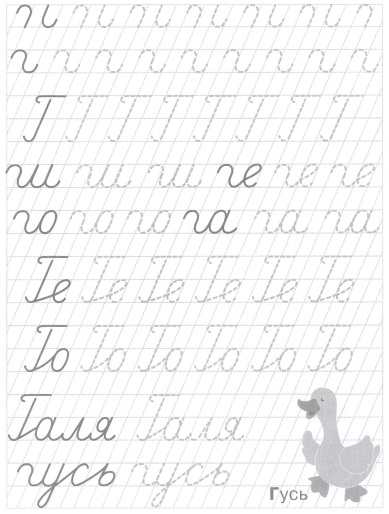 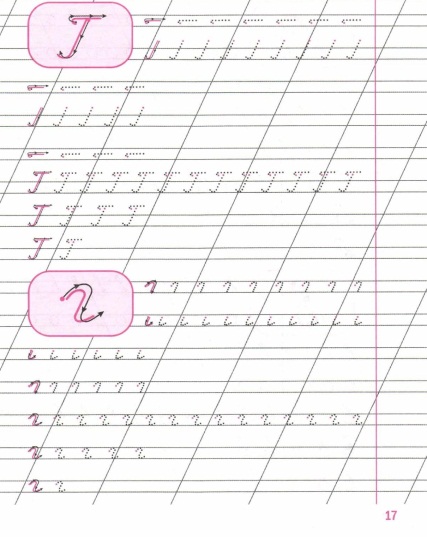  9. Итоговая и рефлексивная деятельность.- Дай характеристику звуку, над которым работали.- Какое задание понравилось больше всего?Тема: Звук [Г]Этап: Автоматизация звука [Г]Цель: Создание условий для закрепления правильного произношения звука [Г].Задачи: автоматизировать звук [Г в прямых и обратных слогах, словах, предложениях; закреплять связь между фонемой [Г] и графемой; развивать и корригировать графомоторные навыки, зрительно-моторные координации; упражнять учащихся в навыке фонетического письма; развивать фонетико-фонематическое восприятие; развивать межполушарное взаимодействие;  словарный запас; воспитывать интерес к логопедическим занятиям.Планируемые результаты:познавательные УУД: обучающиеся характеризуют звук [Г], распознают и воспроизводят звук [Г] в прямых и обратных слогах, словах, предложениях; соотносят фонему [Г] с графемой; метапредметные УУД: контролируют свои действия при решении учебной задачи,производят звукобуквенный анализ и синтез слогов и слов; личные УУД:развивать способность к самооценке своих действий;Оборудование: зеркала; сюжетная картинка; предметные картинки; арбузные семечки; цветные карандаши; карточки с заданиями.Ход занятия.1.Мотивация и самоопределение к деятельности.Прозвенел и смолк звонок.
Начинается урок.  
Все за парты тихо сели.
На меня все посмотрели.2.Артикуляционная гимнастика.Упражнения: «Улыбка – трубочка», «Качели», «Маляр», «Лошадка», «Грибок», «Кто сильнее?», «Горка 1».  Упражнение на развитие воздушной струи: «Снежинки» (сдувание ватки с ладони, с носа).3.Упражнения на развитие мелкой моторики. 1) Самомассаж. 2) Пальчиковая гимнастика: «Пальчики моются», «Домик», «Замок», «Собака».3) Кинезиологическое упражнение «Лезгинка».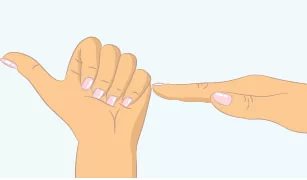 4. Произношение звукаПриложи ладонь к горлу. Несколько раз произнеси звук Г. Что почувствовал?5. Работа над графическим образом звука [Г]. 1)- Рассмотри и нарисуй в воздухе букву Г. Сложи из арбузных семечек букву Г.2) - Обведи букву Г по контуру каждым пальцем руки которой ты пишешь. Выполни штриховку, разукрась ее так, чтобы получились разноцветные полоски.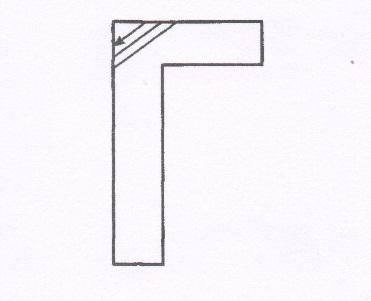  3) Найди на рисунке все буквы Г.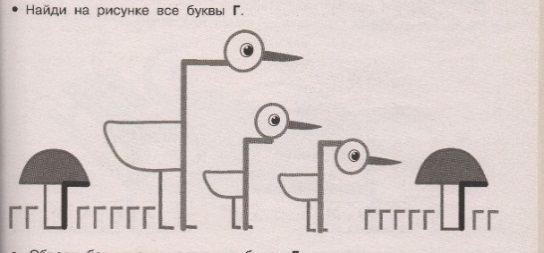 6. Автоматизация звука [Г] в слогах и словах.1) Игра «Запомни и повтори»ГА – ГО – ГУ – ГЫ         АГ– ЫГ – АГ - ЫГГО – ГУ – ГУ – ГО         ОГ – УГ– ОГ - УГГЫ – ГЫ – ГА – ГО        ЫГ – ЫГ – АГ– АГ ГЫ – СА – ГЫ – ГА        ОГ– УГ– ОГ – УГ2) Игра «Отгадай слова - 1» ОМГН           ГБМААУ ГНОА            ГПДООА ВНГОА         ИАКНГ ГНЮА          ИИВНГПН ЬООГН         ААННГУточнение лексического значения слова: ЮНГА, НАГАН.3) Игра «Отгадай  слова - 2»Вставь: ГА, ГО, ГУ.ФОЛЬ                  ЛУБЬ       СЛИ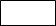 НТЕЛИ       РЫ           САКЗАР             РН            АШЬУточнение лексического значения слова: ГОРН, ГУСЛИ.                          4) Кроссворд.Впиши слова, которые начинаются со звука [Г]                                         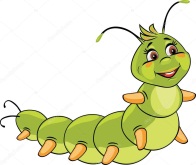 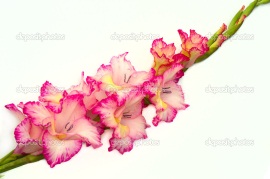 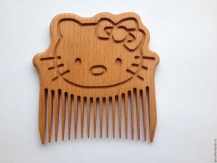 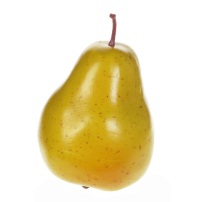 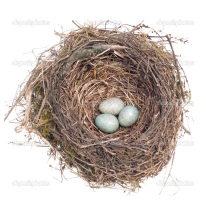 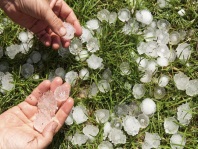 5) Звук [Г] может быть твердым – ГНОМ, ГУСЬ, или мягким [Гь] – ГЕРБ, ГИМН.«Гномы играют в прятки»Внимательно рассмотри картинку и скажи, куда спрятались гномы. Откуда они будут выбираться? Назови сначала предметы, в названии которых слышится твёрдый звук «Г»,
а затем предметы, в названии которых слышится мягкий звук «Г». 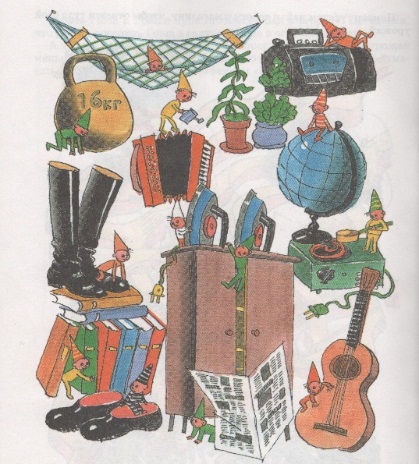 ФИЗМИНУТКА«Гуси»Изобрази гусейГуси серые летелиНа лужайке тихо селиПоходили, поклевали,Затем снова улетели.7. Автоматизация звука [Г] в предложениях.1) Упражнение "Придумай предложения по картинкам". Например: Гриша играет на гитаре.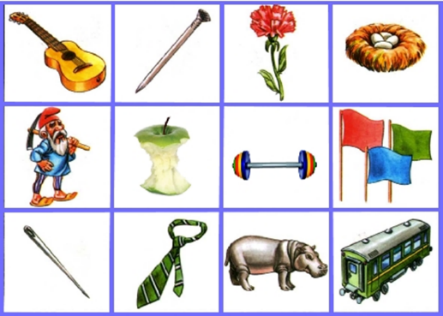 2)Проговаривание скороговоркиВ небе гром, гроза,Закрывай глаза.Грома нет, трава блестит,В небе радуга горит*.9. Домашнее задание.1. Раскрась картинки.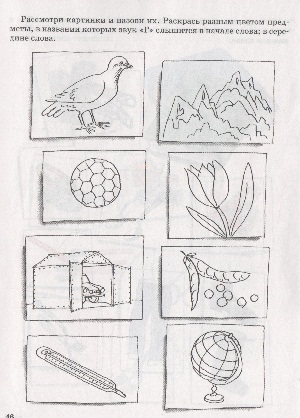 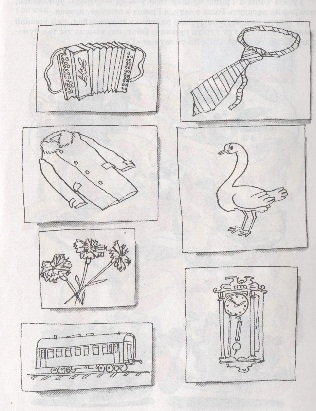 2)Выполнить письменные упражнения.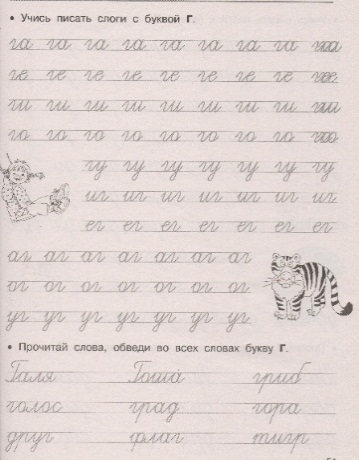 10. Итоговая и рефлексивная деятельность.- Какой звук закрепляли?  Дайте ему характеристику.- Какое задание тебе удалось больше всего?- Оцени свою работу на уроке. (Оценка : смайлик)Тема: Звуки[Г]-[К]Этап: Дифференциация звуков [г]-[к]Цель:Создание условий для дифференциации звуков [г]-[к] и букв Г-К в устной и письменной речи.Задачи: дифференцировать звуки [г]-[к] в экспрессивной и импрессивной речи; закреплять связь между фонемами [г]-[к] и их графемами;развивать и корригировать графомоторные навыки; упражнять учащихся в навыке фонетического письма; развивать фонетико-фонематическое восприятие у учащихся на примере дифференциации  звуков [г] - [к] изолированно, в прямых слогах, словах, предложениях; уточнить и активизировать лексический  запас; развивать и совершенствовать грамматический строй речи через употребление  уменьшительно-ласкательных суффиксов;воспитывать интерес к логопедическим занятиям; Планируемые результаты: познавательные УУД: обучающиеся характеризуют звуки [г]-[к] , определяют сходство и различие; различают звуки [г]-[к] в слогах, словах, предложениях; соотносят фонемы [г]-[к] с графемами; составляют предложение по сюжетной картинке; метапредметные УУД: контролируют свои действия при решении учебной задачи, сопоставляют слова; моделируют слова с уменьшительно-ласкательными суффиксами; личные УУД: строят высказывания о своем отношении к занятиям;Оборудование: зеркала, предметные картинки для д/игр «Подари картинки Коле и Гале», слоговые карточки; сюжетная картинка; карточки с заданием; мяч;Ход занятия.1.Мотивация и самоопределение к деятельности.Всем! Всем! Добрый день!
Прочь с дороги наша лень!
Не мешай трудиться!
Не мешай учиться!Игра «Найди лишнее слово». Из ряда произнесенных слов найти лишнее слово и объяснить почему: корова, конь, гусь, бык.2.Артикуляционная гимнастика.Упражнения: «Улыбка – трубочка», «Качели», «Маляр», «Лошадка», «Грибок», «Кто сильнее?», «Горка 1».  Упражнение на развитие воздушной струи: «Парашютики».3.Упражнения на развитие мелкой моторики в сочетании с дифференциацией звуков [г] - [к]изолированно и в прямых слогах.а) Самомассаж. Су-джок.Пальчиковая игра «Мячик»Ребёнок повторяет слова и выполняет действия с шариком в соответствии с текстом. Я мячом круги катаю, Взад - вперед его гоняю. Им поглажу я ладошку. Будто я сметаю крошку, И сожму его немножко, Как сжимает лапу кошка, Каждым пальцем мяч прижму, И другой рукой начну.Катать шарик между ладонями, сопряжённо проговаривая звуки [г]-[к].б) Кинезиологическое упражнение.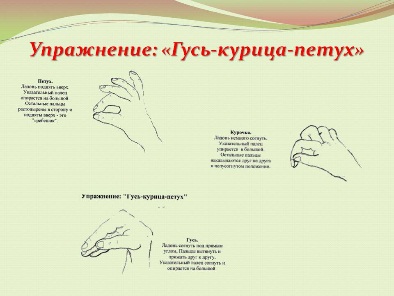 в) Пальчиковая гимнастика в сочетании с дифференциацией звуков [г]-[к]и букв Г-К. 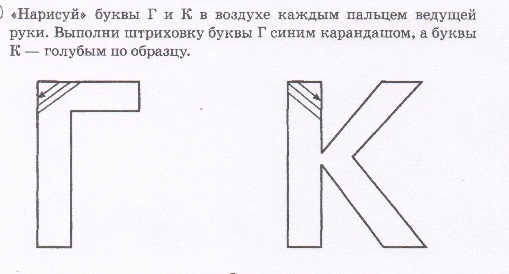 Работа по карточкам. Каких букв больше Г или К?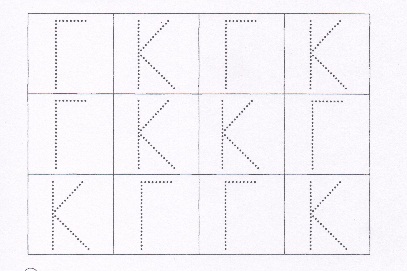 г) Назови слог, который повторяется два раза.КО-ГО-КО          КЫ-ГО-ГЫ-КЫГЫ-ГЫ-КЫ        КО-КУ-ГУ-КУГА-КА-ГА          ГЫ-КУ-КЫ-ГЫ    4. Дифференциация звуков [г]-[к] в словах.1) Группировка картинок. Игра «Подари картинки Коле и Гале».2) Упражнение на развитие слогового синтеза. Вставь ГУ, ЯГ, ОК, КУ в слова.            СЁН      НЁН    ЖЕРЕБЁН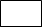     ТЕЛЁН       ЦЫПЛЁН  ПОРОСЁН3) Физминутка. Упражнение в употреблении уменьшительно-ласкательных суффиксов – игра «Эхо» (с мячом).Корова - коровка               кошка -                         луг -  Стог-                                   утка -                              Курица -                             коза -                             Уточнение лексического значения слов: СТОГ.4) Упражнение на развитие зрительно-пространственных представлений. Восстановление слов. Составь из этих букв слова: одно - из маленьких, другое - из больших.  кГуУрСиЫцНаЯ   -                                ЦгЫуПсЛёЁнНоОкК – ПгЕуТсУьХ –                                           КбОыНкЬ – КлОоРшОаВдАь – 5) Замени в словах букву Г на К и на оборот. Вы уже знаете, что глухой звук [к] имеет звонкую пару — [г]. Сейчас мы будем упражняться в выделении звуков [к] и [г] в словах.ЛУГ - ЛУ                   СТОК - СТО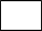 ГОЛОС -  ОЛОС       ЗАКОН - ЗА ОНГОНИ -  ОНИУточнение лексического значения слова: ЗАГОН.5. Дифференциация звуков [г]-[к] в предложениях.1) Составь Составление предложения по сюжетной картинке: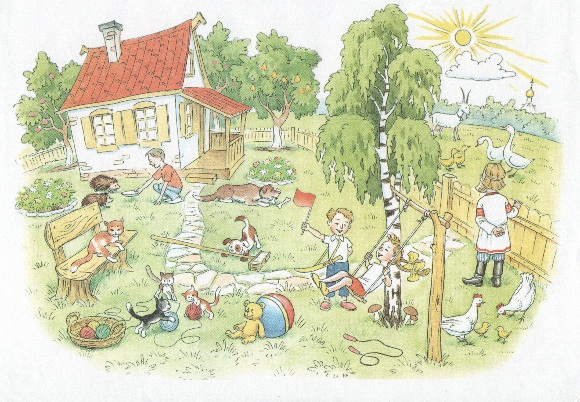 а) подбор имен и кличек животных: дед Гриша, Катя, Гоша, Костя, коза Зорька, кошка Дымка, собака Грей; б) составление предложения по картинке (Костя качает Катю на качелях.).в) составление схемы предложения.6.  Работа в тетради. Нарисуйте свои картинки Коле и Гале.7. Домашнее задание.1) Подобрать слова со  слогами:  го – ко, гу – ку.2) Соедини животных и их детёнышей.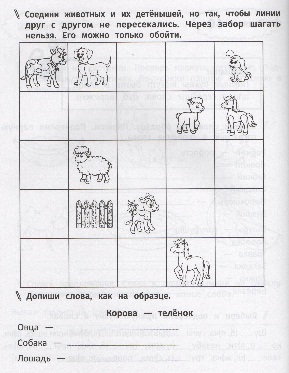 2) Выполнить письменные упражнения.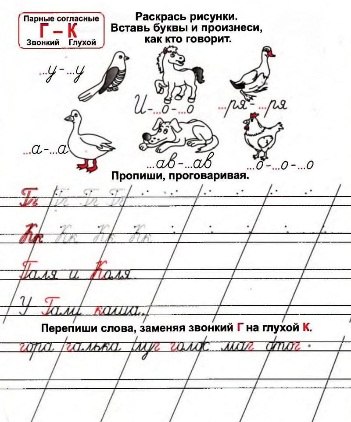 8. Итоговая и рефлексивная деятельность.- Какие звуки учились различать?- Как их будем различать?Научно-методическая литература и источники:1. В.В. Коноваленко, С.В. Коноваленко Дидактический материал по коррекции произношения звуков Г, К, Х.  –М.: «Гном-Пресс», 19992. Безруких М.М. Обучение первоначальному письму. Методическое пособие к прописям. – М.: Просвещение, 20023. Игровой графический тренажер Игровизор  ООО «РИВ» (Развивающие игры Воскобовича), 20164. Логопедия для дошкольников Альбом 4: Звуки П,Б,Т,Д,К,Г,Х,В,Ф:/Л.Н.Зуева, Н.Ю. Костылёа, О.П.Солошенко. – М.: ООО «Издательство Астрель»: ООО «Издательство АСТ», 2001. 5. Корнев А.Н. Нарушение чтения и письма у детей: Учебно-методическое пособие. – СПб.: МиМ, 19976. Лалаева Р.И. Дисграфия.// Логопедия. Методическое наследие/ Под ред.Л.С.Волковой. Книга IV – М., 20037. Садовникова И.Н. Нарушения письменной речи и их преодоление у младших школьников. – М.: Владос, 19978. Сиротюк А.Л. Коррекция развития интеллекта дошкольников. – М.: Сфера, 20039. Узорова О.В., Нефедова Е.А. Игры с пальчиками. – М.: Изд. АСТ, 2004АГОГУГЫГУГЫГОГАГЫГАГОГУГГГГГГГ